Questionnaire préalable à la formation : Optique pour la biologieNous sommes très reconnaissants de l’intérêt que vous portez à notre formation et ce questionnaire a pour objectif de répondre à vos attentes en estimant au mieux vos compétences initiales. Merci de le renvoyer aussi tôt que possible au mail suivant (son contenu restant strictement confidentiel et pour l’usage décrit ci-dessus) : serge.monneret@fresnel.fr  Pouvez-vous décrire votre activité liée à cette inscription ainsi que vos attentes par rapport au stage ?Quelle formation initiale avez-vous et surtout comment qualifiez-vous vos connaissances théoriques et / ou pratiques actuelles des techniques d’imagerie pour la biologie ? Quelle(s) technique(s) d’imagerie optique utilisez-vous actuellement ? Sur quel type de matériel biologique ?Vous avez la possibilité d’apporter vos propres échantillons qui seront analysés pendant le stage à des fins pédagogiques, avec l’accord préalable du responsable scientifique. Merci de bien vouloir nous tenir informés au préalable si vous souhaitez venir avec vos propres échantillons.Toutes précisions que vous souhaiteriez apporter :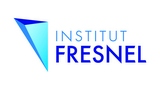 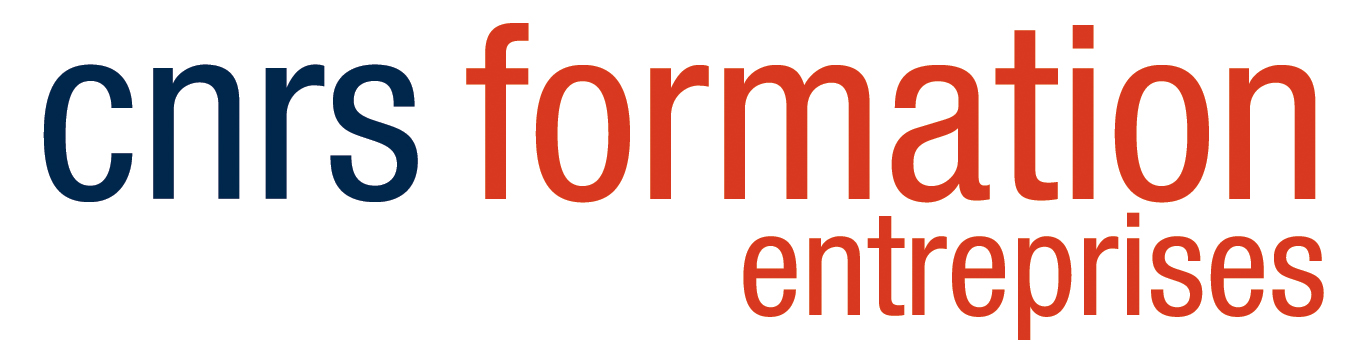 